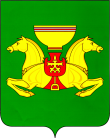 ПОСТАНОВЛЕНИЕ  от   30.12.2021г                                   с.Аскиз                                      №  976-пОб утверждении нормативных затрат на оказание муниципальных услуг (выполнение работ),  применяемых при расчете объема финансового обеспечения выполнения муниципального задания Автономным учреждением СМИ «Асхыс Чайааны» на 2022 год и на плановый период 2023 и 2024 годов 	В соответствии с п. 4 ст. 69.2 Бюджетного кодекса Российской Федерации и Порядком определения нормативных затрат на оказание муниципальных услуг (выполнение работы) и нормативных затрат на содержание имущества автономных учреждениях в сфере СМИ, утвержденным постановлением Администрации Аскизского района Республики Хакасия от 29.12.2017 №1366-п, руководствуясь ст. 35, 40 Устава Муниципального образования Аскизского района от 20.12.2005 года, Администрация Аскизского района Республики Хакасия постановляет:  1.Утвердить прилагаемые нормативные затраты на оказание муниципальных услуг, применяемых при расчете объема финансового обеспечения выполнения муниципального  задания Автономным учреждением СМИ «Асхыс Чайааны» на 2022 год и на плановый период 2023г. и 2024 г.  2. Опубликовать настоящее постановление на официальном сайте Администрации Аскизского района Республики Хакасия.  3.    Настоящее постановление вступает в силу со дня подписания.Глава Администрации                                                                          А.В.ЧелтыгмашевРОССИЙСКАЯ  ФЕДЕРАЦИЯАДМИНИСТРАЦИЯАСКИЗСКОГО  РАЙОНА РЕСПУБЛИКИ  ХАКАСИЯРОССИЙСКАЯ  ФЕДЕРАЦИЯАДМИНИСТРАЦИЯАСКИЗСКОГО  РАЙОНА РЕСПУБЛИКИ  ХАКАСИЯРОССИЯ  ФЕДЕРАЦИЯЗЫХАКАС  РЕСПУБЛИКАЗЫНЫНАСХЫС  АЙМАFЫНЫНУСТАF-ПАСТААРОССИЯ  ФЕДЕРАЦИЯЗЫХАКАС  РЕСПУБЛИКАЗЫНЫНАСХЫС  АЙМАFЫНЫНУСТАF-ПАСТААУтвержденыУтвержденыпостановлением Администрации Аскизского района Республики Хакасия             от     30.12.2021   № 976-ппостановлением Администрации Аскизского района Республики Хакасия             от     30.12.2021   № 976-ппостановлением Администрации Аскизского района Республики Хакасия             от     30.12.2021   № 976-п                                                       Нормативные затраты на осуществление издательской деятельности на 2022 год                                                       Нормативные затраты на осуществление издательской деятельности на 2022 год                                                       Нормативные затраты на осуществление издательской деятельности на 2022 год                                                       Нормативные затраты на осуществление издательской деятельности на 2022 год                                                       Нормативные затраты на осуществление издательской деятельности на 2022 год                                                       Нормативные затраты на осуществление издательской деятельности на 2022 год                                                       Нормативные затраты на осуществление издательской деятельности на 2022 год                                                       Нормативные затраты на осуществление издательской деятельности на 2022 год                                                       Нормативные затраты на осуществление издательской деятельности на 2022 год                                                       Нормативные затраты на осуществление издательской деятельности на 2022 год                                                       Нормативные затраты на осуществление издательской деятельности на 2022 год                                                       Нормативные затраты на осуществление издательской деятельности на 2022 год                                                       Нормативные затраты на осуществление издательской деятельности на 2022 год                                                       Нормативные затраты на осуществление издательской деятельности на 2022 год                                                       Нормативные затраты на осуществление издательской деятельности на 2022 год                                                       Нормативные затраты на осуществление издательской деятельности на 2022 годНаименование услугиНаименование услугиНаименование услугинормативные затратынормативные затратынормативные затратыбазовые затратыбазовые затратыв том числе затраты непосредственно связанные свыполнением услугив том числе затраты непосредственно связанные свыполнением услугив том числе затраты непосредственно связанные свыполнением услугив том числе затраты непосредственно связанные свыполнением услугиНаименование услугиНаименование услугиНаименование услугинормативные затратынормативные затратынормативные затратыбазовые затратыбазовые затратыв том числе затраты непосредственно связанные свыполнением услугив том числе затраты непосредственно связанные свыполнением услугив том числе затраты непосредственно связанные свыполнением услугив том числе затраты непосредственно связанные свыполнением услугигазета "Аскизский труженик"газета "Аскизский труженик"газета "Аскизский труженик"45,645,645,645,645,622,1922,1922,1922,19газета "Аскизский труженик"газета "Аскизский труженик"газета "Аскизский труженик"45,645,645,645,645,622,1922,1922,1922,19"Официальный вестник""Официальный вестник""Официальный вестник"48,0848,0848,0848,0848,08"Официальный вестник""Официальный вестник""Официальный вестник"48,0848,0848,0848,0848,08ДиректорАУ СМИ "Асхыс Чайааны"АУ СМИ "Асхыс Чайааны"АУ СМИ "Асхыс Чайааны"А.В. Ковригин А.В. Ковригин УтвержденыУтвержденыпостановлением Администрации Аскизского района Республики Хакасия             от     30.12.2021   № 976-ппостановлением Администрации Аскизского района Республики Хакасия             от     30.12.2021   № 976-ппостановлением Администрации Аскизского района Республики Хакасия             от     30.12.2021   № 976-п                                                       Нормативные затраты на осуществление издательской деятельности на 2023 год                                                       Нормативные затраты на осуществление издательской деятельности на 2023 год                                                       Нормативные затраты на осуществление издательской деятельности на 2023 год                                                       Нормативные затраты на осуществление издательской деятельности на 2023 год                                                       Нормативные затраты на осуществление издательской деятельности на 2023 год                                                       Нормативные затраты на осуществление издательской деятельности на 2023 год                                                       Нормативные затраты на осуществление издательской деятельности на 2023 год                                                       Нормативные затраты на осуществление издательской деятельности на 2023 год                                                       Нормативные затраты на осуществление издательской деятельности на 2023 год                                                       Нормативные затраты на осуществление издательской деятельности на 2023 год                                                       Нормативные затраты на осуществление издательской деятельности на 2023 год                                                       Нормативные затраты на осуществление издательской деятельности на 2023 год                                                       Нормативные затраты на осуществление издательской деятельности на 2023 год                                                       Нормативные затраты на осуществление издательской деятельности на 2023 год                                                       Нормативные затраты на осуществление издательской деятельности на 2023 год                                                       Нормативные затраты на осуществление издательской деятельности на 2023 годНаименование услугиНаименование услугиНаименование услугинормативные затратынормативные затратынормативные затратыбазовые затратыбазовые затратыв том числе затраты непосредственно связанные свыполнением услугив том числе затраты непосредственно связанные свыполнением услугив том числе затраты непосредственно связанные свыполнением услугив том числе затраты непосредственно связанные свыполнением услугиНаименование услугиНаименование услугиНаименование услугинормативные затратынормативные затратынормативные затратыбазовые затратыбазовые затратыв том числе затраты непосредственно связанные свыполнением услугив том числе затраты непосредственно связанные свыполнением услугив том числе затраты непосредственно связанные свыполнением услугив том числе затраты непосредственно связанные свыполнением услугигазета "Аскизский труженик"газета "Аскизский труженик"газета "Аскизский труженик"45,645,645,645,645,622,1922,1922,1922,19газета "Аскизский труженик"газета "Аскизский труженик"газета "Аскизский труженик"45,645,645,645,645,622,1922,1922,1922,19"Официальный вестник""Официальный вестник""Официальный вестник"48,0848,0848,0848,0848,08"Официальный вестник""Официальный вестник""Официальный вестник"48,0848,0848,0848,0848,08ДиректорДиректорАУ СМИ "Асхыс Чайааны"АУ СМИ "Асхыс Чайааны"АУ СМИ "Асхыс Чайааны"А.В. Ковригин А.В. Ковригин УтвержденыУтвержденыпостановлением Администрации Аскизского района Республики Хакасия             от     30.12.2021   № 976-ппостановлением Администрации Аскизского района Республики Хакасия             от     30.12.2021   № 976-ппостановлением Администрации Аскизского района Республики Хакасия             от     30.12.2021   № 976-п                                                       Нормативные затраты на осуществление издательской деятельности на 2024 год                                                       Нормативные затраты на осуществление издательской деятельности на 2024 год                                                       Нормативные затраты на осуществление издательской деятельности на 2024 год                                                       Нормативные затраты на осуществление издательской деятельности на 2024 год                                                       Нормативные затраты на осуществление издательской деятельности на 2024 год                                                       Нормативные затраты на осуществление издательской деятельности на 2024 год                                                       Нормативные затраты на осуществление издательской деятельности на 2024 год                                                       Нормативные затраты на осуществление издательской деятельности на 2024 год                                                       Нормативные затраты на осуществление издательской деятельности на 2024 год                                                       Нормативные затраты на осуществление издательской деятельности на 2024 год                                                       Нормативные затраты на осуществление издательской деятельности на 2024 год                                                       Нормативные затраты на осуществление издательской деятельности на 2024 год                                                       Нормативные затраты на осуществление издательской деятельности на 2024 год                                                       Нормативные затраты на осуществление издательской деятельности на 2024 год                                                       Нормативные затраты на осуществление издательской деятельности на 2024 год                                                       Нормативные затраты на осуществление издательской деятельности на 2024 годНаименование услугиНаименование услугиНаименование услугинормативные затратынормативные затратынормативные затратыбазовые затратыбазовые затратыв том числе затраты непосредственно связанные свыполнением услугив том числе затраты непосредственно связанные свыполнением услугив том числе затраты непосредственно связанные свыполнением услугив том числе затраты непосредственно связанные свыполнением услугиНаименование услугиНаименование услугиНаименование услугинормативные затратынормативные затратынормативные затратыбазовые затратыбазовые затратыв том числе затраты непосредственно связанные свыполнением услугив том числе затраты непосредственно связанные свыполнением услугив том числе затраты непосредственно связанные свыполнением услугив том числе затраты непосредственно связанные свыполнением услугигазета "Аскизский труженик"газета "Аскизский труженик"газета "Аскизский труженик"45,645,645,645,645,622,1922,1922,1922,19газета "Аскизский труженик"газета "Аскизский труженик"газета "Аскизский труженик"45,645,645,645,645,622,1922,1922,1922,19"Официальный вестник""Официальный вестник""Официальный вестник"48,0848,0848,0848,0848,08"Официальный вестник""Официальный вестник""Официальный вестник"48,0848,0848,0848,0848,08ДиректорДиректорАУ СМИ "Асхыс Чайааны"АУ СМИ "Асхыс Чайааны"АУ СМИ "Асхыс Чайааны"А.В. Ковригин А.В. Ковригин 